Cuenta Pública 2023Notas a los Estados Financierosa) NOTAS DE GESTIÓN ADMINISTRATIVAAutorización e HistoriaAntes el Instituto Tamaulipeco de la Juventud “ITJUVE” se crea como un organismo público descentralizado del Gobierno del Estado con personalidad jurídica y patrimonio propio, y domicilio en Cd. Victoria, Tamaulipas, el cual dependerá normativamente de la Secretaría de Desarrollo Social del Estado conforme al decreto N° 174 publicado en el periódico oficial N° 31 del 15 de abril del 2000, el cual presentó modificaciones en varios artículos. Tal es el caso del artículo 1° que a la letra dice: Se crea el organismo público descentralizado del Gobierno del Estado  de Tamaulipas, denominado "Instituto de la Juventud de Tamaulipas",  en lo subsecuente el "Instituto", con personalidad jurídica y patrimonio propio, con domicilio legal en Victoria, Tamaulipas, coordinado administrativamente por la Secretaria de Desarrollo Social del Estado; conforme con el decreto N°LXI 134 publicado el día 8 de noviembre del 2011, entrando en vigor un día después de su publicación.En este ejercicio se presenta al Instituto de la Juventud de Tamaulipas, como un organismo público descentralizado del Gobierno del Estado con personalidad jurídica, patrimonio propio y domicilio en Cd. Victoria, Tamaulipas, el cual dependerá normativamente de la Secretaría del Trabajo y Previsión Social del Estado conforme a la sección VIII, articulo 32, numeral XV, publicado en el periódico oficial n° 54 del 4 de mayo del 2023, el cual se hace mención de la resectorización del Instituto a la Secretaría del Trabajo y Previsión Social.A partir del mes de septiembre de 2015 se lleva a cabo la descentralización de la nómina del Gobierno del Estado y el Instituto de la Juventud de Tamaulipas. Y se apertura cuenta bancaria en Santander a nombre del Instituto de la Juventud de Tamaulipas para ministrar la Compensación del personal de este Organismo, esta cuenta la maneja directamente la Secretaría de Finanzas, quien realiza directamente la dispersión a los trabajadores por este concepto.Así mismo en ese mismo mes de septiembre de 2015 se aperturaron dos cuentas bancarias en Banorte a nombre del Instituto de la Juventud de Tamaulipas una para ministrar la nómina del personal de este Organismo y la otra para las obligaciones fiscales (pago de impuestos), estas cuentas se manejan directamente por el Instituto de la Juventud de Tamaulipas.Panorama Económico y FinancieroEl Instituto de la Juventud de Tamaulipas tiene básicamente dos fuentes de financiamiento: Estatales Propios y Estatales Ramo 28.Organización y Objeto SocialDentro de los objetivos principales del Instituto de la Juventud de Tamaulipas se encuentra ejecutar la política estatal de la juventud, que permita incorporar plenamente a los jóvenes al desarrollo del estado, asesorar al Ejecutivo Estatal en la planeación y programación de las políticas y acciones relacionadas con el desarrollo de la juventud, promover coordinadamente con las dependencias y entidades de la Administración Política Estatal en el ámbito de sus respectivas competencias, las acciones destinadas a mejorar el nivel de vida de la juventud, así como sus expectativas sociales y culturales.Organigrama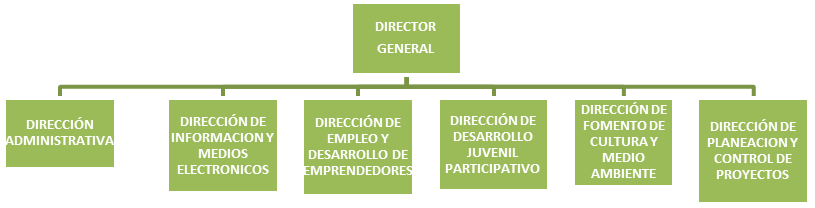 Bases de Preparación de los Estados FinancierosEl Instituto, da cumplimiento a lo establecido en la Ley General de Contabilidad Gubernamental, la Ley de ingresos, presupuestos, contabilidad y gasto público del estado de Tamaulipas, por tanto, deberá cumplir con lo establecido por el CONAC y las disposiciones legales aplicables. Debido a que en el presente ejercicio fiscal se está implementando lo establecido por el CONAC. Así mismo se da cumplimiento a lo estipulado por los acuerdos del Consejo de Armonización Contable del Estado de Tamaulipas (CACET).Políticas de Contabilidad SignificativasEn este periodo el registro contable se realiza de conformidad a lo estipulado por la Ley General de Contabilidad Gubernamental y dentro de las normas y lineamientos vigentes aplicables de acuerdo con el CONAC para tal fin.En el mes de abril 2023 se modificó el nombre del proyecto S144 a Transformación Juvenil Gasto Corriente.En este ejercicio se modificó en el plan de cuentas el nombre del beneficiario Samuel Campillo Gracia en la cuenta 1123-02-0130.En este ejercicio se realizan modificaciones al presupuesto de egresos 2023 debido a diversas transferencias entre partidas, meses y capítulos.Se realizan modificaciones al presupuesto 2023 (ingresos y egresos) debido a ampliaciones y reducciones al capítulo 1000.Se informa que en el mes de agosto 2023 se reclasificó el presupuesto 2023 (ingresos y egresos). Del presupuesto Estatales Propios pasó al Presupuesto Estatales Ramo 28 de los capítulos 2000, 3000 y 4000 de los meses de agosto, septiembre, octubre, noviembre y diciembre 2023.En este ejercicio se realizan modificaciones al presupuesto 2023 (ingresos y egresos) debido a reducciones a la Ley de Ingresos en el capítulo 1000 y 4000, según conciliación de ingresos recaudados (transferencias recibidas-enviadas) con la Secretaría de Finanzas del Gobierno del Estado de Tamaulipas.Se informa que en este ejercicio se realizaron registros contables-presupuestales por concepto de viáticos al C. Luis Gerardo Linares Soto, quien está adscrito a la Secretaría de Turismo y comisionado a este Organismo.En este ejercicio dentro del plan de cuenta se modificó el nombre de la cuenta contable 1112-01-0048, la cual se registró y se dio de alta en el mes de octubre 2023 con el nombre de CTA.1248273782 JOVEN FEST 2023 EDICIÓN 2023 y en el mes de noviembre 2023 se cambió a CTA.1248273782 PREMIOS JUVENTUD 2023.En este ejercicio se registró la recaudación de ingresos por un importe de $500,000.00 en el rubro de Transferencias, asignaciones, subsidios y subvenciones y pensiones y jubilaciones, debido a firma de Convenio de Coordinación y Colaboración Interinstitucional con la Secretaría de Turismo, para el Proyecto Joven Fest 2030-Premios Juventud 2023 del Instituto.Posición en Moneda Extranjera y Protección por Riesgo CambiarioLos valores presentados son en moneda Nacional, no teniendo cuenta bancaria ni inversiones en moneda extranjera.Reporte Analítico del ActivoEn este periodo se informan las depreciaciones acumuladas al 31 de diciembre de 2023, de los bienes adquiridos a partir del ejercicio del 2012 a la fecha de este informe, prorrateándose según la vida útil de cada bien. Se informa que para los parámetros de estimación de vida útil de los bienes que se depreciaron se consideró la tabla recomendada por el CONAC "Guía de Vida Útil Estimada y Porcentajes de Depreciación".El Instituto de la Juventud de Tamaulipas cuenta con un patrimonio que se tiene físicamente pero no se ha integrado en los estados financieros, debido a que a la fecha continúan en el proceso de desincorporación, los cuales para incorporarlos al activo del Instituto es necesario asignarles un valor a cada bien.El Instituto de la Juventud de Tamaulipas tiene contratos de comodatos de bienes muebles los cuales se integran dentro de cuentas de orden en los estados financieros.Fideicomisos, Mandatos y AnálogosNo se cuenta con ningún fideicomiso, Mandato o Análogo.Reporte de la RecaudaciónSe informa que en este periodo se hicieron las gestiones para recaudar la ministración por concepto de Impuesto sobre nóminas del mes de diciembre de 2023, por un importe de $38,000, los cuales la Secretaría de Finanzas remitirá en el mes de enero de 2024 a este Instituto y así cumplir con la obligación mencionada. Cabe aclarar que dicho importe está considerado e integrado en el rubro de Transferencias, asignaciones, subsidios y subvenciones y pensiones y jubilaciones.También se informa que en este periodo se recaudaron ingresos de $500,000.00 en el rubro de Transferencias, asignaciones, subsidios y subvenciones y pensiones y jubilaciones, debido a firma de Convenio de Coordinación y Colaboración Interinstitucional con la Secretaría de Turismo, para el Proyecto Joven Fest 2030-Premios Juventud 2023 del Instituto.Información sobre la Deuda y el Reporte Analítico de la Deuda  No aplicaCalificaciones otorgadasNo aplicaProceso de MejoraCon el fin de evaluar y fortalecer los controles internos del Instituto, se comenzará a trabajar en un programa de monitoreo continuo para asegurar que los controles internos estén funcionando de manera efectiva. Esto incluye revisiones periódicas, análisis de indicadores de desempeño y retroalimentación de los empleados.1.	Informes y comunicación: Generar informes periódicos sobre el estado de los controles internos y los hallazgos de las evaluaciones realizadas. Comunicar de manera efectiva estos informes a la alta dirección y a los responsables de cada área funcional, y colaborar con ellos para implementar las mejoras necesarias.2.	Mejora continua: Promover una cultura de mejora continua en el control interno, fomentando la participación de los empleados y alentando la retroalimentación y sugerencias para fortalecer los controles existentes.Información por SegmentosNo aplicaEventos Posteriores al CierrePosteriormente al cierre se realizarán las gestiones necesarias para que se reintegren los deudores diversos y los gastos de viaje (viáticos), así mismo los pasivos provisionados se pagarán en el siguiente periodo.15.	Partes RelacionadasNo existen partes relacionadas que pudieran ejercer influencia significativa sobre la toma de decisiones financieras y operativas sobre la información financiera del Instituto de la Juventud de Tamaulipas en este periodo que se informa.16.    Responsabilidad Sobre la Presentación Razonable de la Información ContablePara darle certidumbre a los Estados Financieros, éstos se presentan debidamente firmados y rubricados y se incluye la siguiente leyenda: "Bajo protesta de decir verdad declaramos que los Estados Financieros y sus notas, son razonablemente correctos y son responsabilidad del emisor".Bajo protesta de decir verdad declaramos que los Estados Financieros y sus Notas, son razonablemente correctos y son responsabilidad del emisorb) NOTAS DE DESGLOSEI) 	Notas al Estado de Actividades Ingresos y Otros Beneficios:Participaciones, Aportaciones, Convenios, Incentivos derivados de la colaboración Fiscal, Fondos Distintos de Aportaciones, Transferencias, Asignaciones, Subsidios y Subvenciones, y Pensiones y JubilacionesEn este periodo se recaudaron ingresos por $500,000.00 en el rubro de Transferencias, asignaciones, subsidios y subvenciones y pensiones y jubilaciones, debido a firma de Convenio de Coordinación y Colaboración Interinstitucional con la Secretaría de Turismo, para el Proyecto Joven Fest 2030-Premios Juventud 2023 del Instituto.Gastos y Otras Pérdidas:Se informa que en este periodo se hicieron las gestiones para recaudar la ministración por concepto de Impuesto sobre nóminas del mes de diciembre de 2023, quedando pendiente de radicar un importe de $ 38,000. los cuales la Secretaría de Finanzas remitirá en el mes de enero de 2024 a este Instituto y así cumplir con la obligación mencionada. Cabe aclarar que dicho importe está considerado e integrado en el rubro de Transferencias, asignaciones, subsidios y subvenciones y pensiones y jubilaciones.II)	Notas al estado de Situación FinancieraActivoAl cierre del ejercicio los saldos son los siguientes:Efectivo y EquivalentesEfectivo      Caja chica       La caja chica se cerró al 31 de diciembre de 2023Se informa que, en el mes de marzo de 2023, se cancelaron en Banorte las cuentas bancarias 114-013982-5 de Impuestos 2021, 117-495314-7 de Servicios personales propios, 117-495345-5 de Subsidios y apoyos Ramo 28 y 117-495347-3 de Gratificaciones propios; en virtud de que las tales no serán utilizadas más por este Organismo. Por lo cual no se presentan conciliaciones bancarias de referidas cuentas a partir del mes de marzo de 2023.Así mismo se informa que en el mes de enero de 2023, se aperturaron en Banorte las cuentas bancarias 1214270674 Servicios personales Ramo 28 2023, 1214270683 Servicios Personales Propios 2023, 1214270692 Materiales y Suministros Ramo 28 2023, 1214270704 Materiales y Suministros Propios 2023, 1214270713 Servicios Generales Ramo 28 2023, 1214270722 Servicios Generales Propios 2023, 1214270731 Subsidios y apoyos Ramo 28 2023, 1214270740 Subsidios y apoyos Propios 2023 y en Santander la 18-00025162-0 Gratificaciones Ramo 28; en virtud de que las tales serán utilizadas por este Organismo. Por lo cual se presentan conciliaciones bancarias de referidas cuentas a partir de enero de 2023. también se apertura en el mes de febrero de 2023 en Banorte la cuenta bancaria 1218350060 Impuestos 2023, de la cual se presenta conciliación bancaria a partir de febrero de 2023.Se informa que, en este ejercicio en el mes de octubre de 2023, se apertura en Banorte la cuenta bancaria 1248273782 Premios Juventud 2023; en virtud de que será utilizada por este Organismo, misma que se presenta conciliaciones bancarias a partir del mes de octubre al 31 de diciembre de 2023.Derechos a recibir Efectivo y Equivalentes y Bienes o Servicios a RecibirEl importe de $38,000 son ingresos pendientes de recaudar por concepto de Ministración del Impuesto sobre nóminas del mes de diciembre de 2023, de los cuales se hicieron las gestiones correspondientes y se radicarán por la Secretaría de Finanzas en el mes de enero de 2024; para cumplir con dicha obligación.El importe de $155,020 está integrado por saldos de gastos no comprobados del ejercicio 2014 al 2020. Se están haciendo las gestiones correspondientes para que procedan a reintegrar este recurso.El importe de $267,934 se integra por $236,012 que corresponde a los saldos de viáticos no comprobados del ejercicio 2016 al 2022 de los cuales se están haciendo las gestiones correspondientes para que se proceda a reintegrar este recurso. También comprenden viáticos del ejercicio 2023 que comprenden a partir de María de los Ángeles Rojas Torres hacia abajo hasta Rosa Marlet Rodríguez Arredondo, suman un importe de $31,922; los cuales serán reintegrados al Instituto en el siguiente ejercicio.              InventariosNo AplicaAlmacenesNo AplicaInversiones FinancierasNo AplicaBienes Muebles, Inmuebles e IntangiblesEstimaciones y DeteriorosOtros ActivosNo AplicaEn este periodo se informan las depreciaciones acumuladas al 31 de diciembre de 2023, de los bienes adquiridos a partir del ejercicio 2012 a la fecha de este informe.      PasivoCuentas y Documentos por pagar, por fecha de vencimiento (a corto y a largo plazo y factibilidad de pago).El importe de $163,578 son servicios personales pendientes de pago, los cuales se realizarán las gestiones para que se paguen.El importe de $175,218 corresponde a proveedores pendientes de pago, los cuales se realizarán las gestiones para que se paguen.Fondos y Bienes de Terceros en Garantía y/o Administración a Corto y Largo Plazo.No AplicaPasivos Diferidos.      No AplicaProvisiones.No AplicaOtros Pasivos a corto y largo plazo que impacten en la información financiera.Las transferencias otorgadas por pagar a corto plazo, se integran por becas y otras ayudas para programas a promotores del proyecto estatal de Jóvenes por Tamaulipas 2016 con un importe de $110,000, para el proyecto de idiomas para todos 2019 por un importe de $1,000, para el proyecto de jóvenes trabajando un importe de $34,000, para el proyecto de Premio Estatal 2018 un monto de $15,000, de otras ayudas sociales por $1,136; los cuales se realizará la gestión para cumplir con el pago de este recurso.Las retenciones y contribuciones por pagar a corto plazo y las otras cuentas por pagar a corto plazo (acreedores diversos), se realizarán las gestiones para que se paguen.III)	Notas al Estado de Variación en la Hacienda PúblicaSe informa que en este periodo no hubo variaciones al patrimonio contribuido y el patrimonio generado procede de la recepción de las aportaciones ordinarias.IV)	Notas al Estado de Flujos de Efectivo Efectivo y equivalentesEl análisis de los saldos inicial y final, del Estado de Flujo de Efectivo en la cuenta de efectivo y equivalentes:2. Adquisiciones de bienes muebles e inmuebles con su monto global y porcentaje que se aplicó en el presupuesto Federal o Estatal según sea el caso:Sin movimientos3.- Conciliación de los Flujos de Efectivo Netos de las Actividades de Operación y la cuenta de Ahorro/Desahorro antes de Rubros Extraordinarios:V) Conciliación entre los ingresos presupuestarios y contables, así como entre los egresos presupuestarios y los gastos contables:Bajo protesta de decir verdad declaramos que los Estados Financieros y sus Notas, son razonablemente correctos y son responsabilidad del emisorc) NOTAS DE MEMORIA (CUENTAS DE ORDEN)Cuentas de Orden Contables y Presupuestarias:Contables:El Instituto de la Juventud de Tamaulipas tiene contratos de comodatos de bienes muebles los cuales se integran dentro de cuentas de orden en los estados financieros.Presupuestarias:Cuentas de ingresosCuentas de egresosBajo protesta de decir verdad declaramos que los Estados Financieros y sus Notas, son razonablemente correctos y son responsabilidad del emisorBienes Muebles, Inmuebles e IntangiblesMobiliario y Equipo de AdministraciónMobiliario y Equipo de Administración  146,261 Muebles de oficina y estantería      77,184 Equipo de cómputo y de tecnologías de la información    400,677 Otros Mobiliarios y equipo de administración     56,216 Depreciación acumulada de Mobiliario y equipo de administración-   387,816 Mobiliario y Equipo Educacional y RecreaciónMobiliario y Equipo Educacional y Recreación   84,231 Equipos y aparatos audiovisuales      99,765 Cámaras fotográficas y de videos     45,598 Depreciación acumulada de Mobiliario y equipo educacional y recreación-    61,132 Vehículos y equipo de transporteVehículos y equipo de transporte           2 Vehículos y equipo de transporte    528,406 Depreciación acumulada de equipo de transporte-   528,404 Activos IntangiblesSoftwareSoftware   36,438 Software     36,438 ConceptoMontoTransferencias, asignaciones, subsidios y subvenciones y pensiones y jubilaciones (Ingresos Recaudados) $   25,601,718 Ingresos Financieros		 $         10,013 Total $   25,611,731 Transferencias, Asignaciones, Subsidios y Subvenciones, y Pensiones y JubilacionesTransferencias, Asignaciones, Subsidios y Subvenciones, y Pensiones y JubilacionesTransferencias, Asignaciones, Subsidios y Subvenciones, y Pensiones y Jubilaciones25,601,718Las transferencias se integran por ingresos que recaudaron en las cuentas bancarias del Organismo y por ingresos que la Secretaría de Finanzas cargó a nuestro presupuesto ya que ellos hicieron los pagos directamente por nosotros, esto se hizo como sigue: Las transferencias se integran por ingresos que recaudaron en las cuentas bancarias del Organismo y por ingresos que la Secretaría de Finanzas cargó a nuestro presupuesto ya que ellos hicieron los pagos directamente por nosotros, esto se hizo como sigue: Las transferencias se integran por ingresos que recaudaron en las cuentas bancarias del Organismo y por ingresos que la Secretaría de Finanzas cargó a nuestro presupuesto ya que ellos hicieron los pagos directamente por nosotros, esto se hizo como sigue: Las transferencias se integran por ingresos que recaudaron en las cuentas bancarias del Organismo y por ingresos que la Secretaría de Finanzas cargó a nuestro presupuesto ya que ellos hicieron los pagos directamente por nosotros, esto se hizo como sigue: Ingresos que se recaudaron en las cuentas bancarias del IJTIngresos que se recaudaron en las cuentas bancarias del IJT14,306,678  Ministración por Gasto Corriente capítulo 1000 enero a diciembre de 20237,097,460  Ministración por Gasto Corriente capítulo 2000 enero a diciembre de 2023395,500  Ministración por Gasto Corriente capítulo 3000 enero a diciembre de 20232,160,484  Ministración por Gasto Corriente capítulo 4000 enero a diciembre de 202332,030  Ministración de Premios Juventud 2023 capítulo 3000 3,121,204  Ministración de Premios Juventud 2023 capítulo 4000 1,000,000  Subsidios y subvenciones del Proyecto Joven Fest 2030-Premios Juventud 2023, por convenio de Coordinación y Colaboración capítulo 3000 500,000Ingresos que pagó la Secretaría de Finanzas por IJT11,295,040  Gratificaciones a nivel directivo y operativo capítulo 1000 enero a diciembre de 20238,715,440  Aportaciones al Ipsset capítulo 1000 enero a diciembre de 20232,579,600Otros Ingresos y Beneficios10,013Ingresos Financieros10,013Gastos de FuncionamientoGastos de Funcionamiento24,102,896Servicios personales18,392,500Material y Suministros361,628Servicios Generales5,348,768Transferencias, Asignaciones, Subsidios y Otras AyudasTransferencias, Asignaciones, Subsidios y Otras Ayudas1,032,030Ayudas Sociales1,032,030Otros Gastos y Pérdidas ExtraordinariasOtros Gastos y Pérdidas Extraordinarias60,976 Estimaciones, Depreciaciones, Deterioros, Obsolescencia y Amortizaciones60,976 Depreciación de Bienes Muebles60,976Resultado del ejercicio (Ahorro/Desahorro)415,829 Bancos/TesoreríaBancos/Tesorería4,703,640Banorte:4,502,516Banorte cta. 1052-64993-1 Nómina104,611Banorte cta. 1052-65183-1 Impuestos142,220Banorte cta. 1052-65690-2 capítulo 2000 gasto corriente34,808Banorte cta. 1052-65958-3 capítulo 3000 gasto corriente882,265Banorte cta. 1052-66355-3 fondo de ahorro167,422Banorte cta. 613-01174-9 Gasto Corriente 349,287Banorte cta. 0613-01632-5 Proyectos56,635Banorte cta. 1118-64849-2 Servicios personales propios16,432Banorte cta. 1112-35315-0 Servicios generales capítulo 300020,241Banorte cta. 113-153447-3 Jóvenes trabajando43,677Banorte cta. 113-520992-0 Servicios personales propios12,685Banorte cta. 113-520981-8 Servicios personales ramo 286,452Banorte cta. 113-521028-9 Materiales y suministros propios168,673Banorte cta. 113-521149-1 Servicios generales propios838,759Banorte cta. 113-521292-0 Subsidios y apoyos propios3,017Banorte cta. 117-178434-0 Propios Scotiabank8,975Banorte cta. 117-495307-1 Servicios Personales Ramo 284,897Banorte cta. 117-628544-0 Impuestos9,065Banorte cta. 117-495332-5 Materiales y Suministros Ramo 2814,293Banorte cta. 117-495340-0 Materiales y Suministros Propios29,962Banorte cta. 117-495351-2 Servicios Generales Ramo 28230,872Banorte cta. 117-495353-0 Servicios Generales propios297,385Banorte cta. 119-863905-4 Premio Estatal de la Juventud 2022623Banorte cta. 1214270674 Servicios personales ramo 28 20231,231Banorte cta. 1214270683 Servicios Personales Propios 20231Banorte cta. 1214270692 Materiales y Suministros Ramo 28 202327,657Banorte cta. 1214270704 Materiales y Suministros Propios 20236,372Banorte cta. 1214270713 Servicios Generales Ramo 28 2023316,648Banorte cta. 1214270722 Servicios Generales propios 2023181,137Banorte cta. 1214270731 Subsidios y apoyos Ramo 28 20231Banorte cta. 1214270740 Subsidios y apoyos propios 20231Banorte cta. 1218350060 Impuestos 2023525,991Banorte cta. 1248273782 Premios Juventud 2023221Santander:201,124Santander cta. 65-50497451-3 Gratificaciones123,723Santander cta. 18-00015417-5 Aportaciones IPSSET0Santander cta. 18-00018041-4 Gratificaciones Ramo 2830,067Santander cta. 18-00021858-0 Gratificaciones Ramo 2847,331Santander cta. 18-00025162-0 Gratificaciones Ramo 283Cuentas por Cobrar a Corto PlazoCuentas por Cobrar a Corto PlazoTransferencias Internas y Asignaciones al Sector Público38,000 Secretaría de Finanzas38,000 Deudores Diversos por Cobrar a Corto PlazoDeudores Diversos por Cobrar a Corto PlazoDeudores Diversos 155,020 Héctor Alejandro Contreras Flores10,000Juan Antonio Espinoza Pérez190Marco Antonio Maldonado Urbina15,926Carlos Miguel Arrutia Tejeda12,428José Gabriel Mendoza Rendón10,720Katyha Camarillo Rodríguez43,207Melissa Lizzeth Martínez Chisum12,265Aomori Yoshimi Matsumoto Barbosa41,375Jackeline Martínez Castro4,000Daniel Gallegos Buenfild1,108Julián Aaron Robles López3,801Gastos de viaje267,934Héctor Alejandro Contreras Flores10,533Melissa Tafolla Bess-Oberto2,470Juan Antonio Espinoza Pérez1,914Juan Enrique Delgado Walle3,870Katyha Camarillo Rodríguez19,554Daisy Guadalupe Chávez Martínez4,596Juan José Pérez Ibarra5,801Angela Iveth Acevedo Ramos4,030Ana Karen Zorrilla Santiago9,290Medardo Treviño Cruz7,446Kahair Vladimir Lara Mejía1,300Aomori Yoshimi Matsumoto Barbosa88,217Daniel Antonio González Lara13,670Hugo Misael Álvarez Carrizales27,430Daniel Gallegos Buenfild18,457Cristian Andrés Mata Campos1,908Jorge Gómez Báez1,980Néstor Emanuel Rodríguez Saucedo920Abigail Rodríguez Sánchez2,222Manuel Abraham Martínez Salas1,792Salvador Perches Lara1,443Osvaldo Ladislao González Avalos2,940Brenda Hernández Sandoval4,229María de los Ángeles Rojas Torres1,666Samuel Campillo Gracia3,121Ivón Jazmín Cobi Cruz10,662Juan Antonio puga Niño2,990Jerson Jair Castillo Mata3,521Javier Agustín Turrubiates Cruz6,220Luis Gerardo Linares Soto3,371Pablo Alejandro Rodríguez Badillo230Rosa Marlet Rodríguez Arredondo141Derechos a Recibir Bienes o Servicios10,000Anticipo a Proveedores por Adquisición de Bienes y ServiciosAnticipo a Proveedores por Adquisición de Bienes y Servicios10,000Guillermo Saldaña Delgado10,000Nombre de la cuentaImporte  Saldo al 31 de diciembre de 2023 Depreciación              (%)Mobiliario y Equipo de Administración534,077     Muebles de oficina y estantería77,18410     Equipo de cómputo y de tecnologías de la información400,67733.3     Otros mobiliarios y equipos de administración56,21610Mobiliario y Equipo Educacional y Recreación145,363     Equipos y aparatos audiovisuales99,76533.3     Cámaras fotográficas y de video45,59833.3Vehículos y equipo de transporte528,406     Vehículos y equipo de transporte528,40620Software36,438     Software36,4380Cuenta de depreciación acumuladaSaldo al 31 de diciembre de 2023Depreciación acumulada de mobiliario y equipo de administración387,816Depreciación acumulada de mobiliario y equipo educacional y recreativo61,132Depreciación acumulada de equipo de transporte528,404Estimaciones, Depreciaciones, Deterioros, Obsolescencia y Amortizaciones977,352Cuentas y Documentos por Pagar a Corto Plazo1,221,198Servicios personales por pagar a corto plazoServicios personales por pagar a corto plazo163,578Remuneraciones por pagar al personal de carácter permanente170Remuneraciones adicionales y especiales por pagar a CP68,450Seguridad social y seguros por pagar a corto plazo9,618Otras prestaciones sociales y económicas por paga a CP85,340Proveedores por pagar a corto plazoProveedores por pagar a corto plazo175,218PROPIMEX S. DE R.L. DE C.V. 154 Guillermo Avendaño Vidal3,497 Edmundo José Marón Manzur1 Blanca Estela Alvarado Sánchez22,531 Argelio Germán Arechiga Guajardo8,700 Anuncios y señales SA de CV1,595 Eloy Edgardo Cantú Pérez21,013 Andrés Alejandro Flores Revilla39,486 Yolanda Virginia Garza García9,392 Alberto García Nava1,740 Grupo Escena SA de CV1,376 Norma Iliana González Garza928 Diana Belinda Herrera Garza5,220 Eduardo Leonel Hinojosa Carrillo11,600 Instituto Tamaulipeco para Cultura y las Artes1,392 Isolda Ma de Jesús Mendiola Arellano4,060 María Isabel Nieto Rivera7,660 Luz Elena Olguín Mendoza1,800 Rentco Construction y Machine3,132 Homero Salinas Garza12,541 José Héctor Vélez Sánchez5,800 Modaclean, S.A. de C.V.11,600 Transferencias Otorgadas por Pagar a Corto PlazoTransferencias Otorgadas por Pagar a Corto Plazo161,136Ayudas sociales a personas161,136Retenciones y Contribuciones por pagar a corto plazoRetenciones y Contribuciones por pagar a corto plazo719,562Retenciones y Contribuciones por pagar a corto plazo719,562Otras Cuentas por pagar a corto plazoOtras Cuentas por pagar a corto plazo1,704Acreedores diversos1,70420232022Efectivo 00Bancos/Tesorería 4,703,6404,197,550Bancos/Dependencias y Otros00Inversiones Temporales (hasta 3 meses)00Fondos con Afectación Específica00Depósitos de Fondos de Terceros en Garantía y/o Administración00Otros Efectivos y Equivalentes 00Total de Efectivo y Equivalentes4,703,6404,197,55020232022Resultados del Ejercicio Ahorro/Desahorro 415,829705,386Movimientos de partidas (o rubros) que no afectan al efectivo.Depreciación60,97654,814Amortización00Incrementos en las provisiones115,568203,616Incremento en inversiones producido por revaluación00Ganancia/pérdida en venta de bienes muebles, inmuebles e intangibles 00Incremento en cuentas por cobrar-38,0000Partidas extraordinarias-48,283335,836Flujos de Efectivo Netos de las Actividades de Operación 506,0901,299,652Instituto de la Juventud de TamaulipasInstituto de la Juventud de TamaulipasInstituto de la Juventud de TamaulipasInstituto de la Juventud de TamaulipasConciliación entre los Ingresos Presupuestarios y ContablesConciliación entre los Ingresos Presupuestarios y ContablesConciliación entre los Ingresos Presupuestarios y ContablesConciliación entre los Ingresos Presupuestarios y ContablesCorrespondiente del 1 de Enero al 31 de Diciembre del 2023Correspondiente del 1 de Enero al 31 de Diciembre del 2023Correspondiente del 1 de Enero al 31 de Diciembre del 2023Correspondiente del 1 de Enero al 31 de Diciembre del 2023(Cifras en pesos)(Cifras en pesos)(Cifras en pesos)(Cifras en pesos)1.- Ingresos Presupuestarios1.- Ingresos Presupuestarios25,601,7182.- Más ingresos contables no presupuestarios2.- Más ingresos contables no presupuestarios10,0132.1Ingresos Financieros10,0132.2Incremento por Variación de Inventarios.0 2.3Disminución del Exceso de Estimaciones por Pérdidas o Deterioro u Obsolescencia0 2.4Disminución del Exceso de Provisiones0 2.5Otros Ingresos y Beneficios Varios0   2.6      Otros Ingresos Contables No Presupuestarios  2.6      Otros Ingresos Contables No Presupuestarios0 3.- Menos ingresos presupuestarios no contables.3.- Menos ingresos presupuestarios no contables.03.1 Aprovechamientos Patrimoniales0 3.2 Ingresos Derivados de Financiamientos0 3.3 Otros Ingresos Presupuestarios No Contables0 4.- Total de Ingresos Contables    4.- Total de Ingresos Contables    25,611,731 Instituto de la Juventud de Tamaulipas Instituto de la Juventud de Tamaulipas Instituto de la Juventud de Tamaulipas Instituto de la Juventud de TamaulipasConciliación entre los Egresos Presupuestarios y los Gastos ContablesConciliación entre los Egresos Presupuestarios y los Gastos ContablesConciliación entre los Egresos Presupuestarios y los Gastos ContablesConciliación entre los Egresos Presupuestarios y los Gastos ContablesCorrespondiente del 1 de Enero al 31 de Diciembre del 2023Correspondiente del 1 de Enero al 31 de Diciembre del 2023Correspondiente del 1 de Enero al 31 de Diciembre del 2023Correspondiente del 1 de Enero al 31 de Diciembre del 2023(Cifras en pesos)(Cifras en pesos)(Cifras en pesos)(Cifras en pesos)1.- Total de Egresos  Presupuestarios 1.- Total de Egresos  Presupuestarios 25,134,9262.- Menos egresos presupuestarios no contables2.- Menos egresos presupuestarios no contables02.1Materias Primas y Materiales de Producción y Comercialización.02.2Materiales y Suministros02.3Mobiliario y Equipo de Administración02.4Mobiliario y Equipo Educacional y Recreativo02.5Equipo e Instrumental Médico y de Laboratorio02.6Vehículos y Equipo de Transporte02.7Equipo de Defensa y Seguridad02.8Maquinaria, Otros Equipos y Herramientas02.9Activos Biológicos02.10Bienes Inmuebles02.11Activos Intangibles02.12Obra Pública en Bienes de Dominio Público02.13 Obra Pública en Bienes Propios02.14 Acciones y Participaciones de Capital02.15Compra de Títulos y Valores02.16Concesión de Préstamos02.17Inversiones en Fideicomisos. Mandatos y Otros Análogos02.18Provisiones para Contingencias y Otras Erogaciones Especiales02.19Amortización de la Deuda Pública02.20Adeudos de Ejercicios Fiscales Anteriores (ADEFAS)02.21Otros Egresos Presupuestales No Contables03. Más Gasto Contables No Presupuestales3. Más Gasto Contables No Presupuestales60,9763.1 Estimaciones, Depreciaciones y Deterioros, Obsolescencia y Amortizaciones60,976 3.2Provisiones0 3.3 Disminución de Inventarios0 3.4 Otros Gastos0 3.5Inversión Pública No Capitalizable03.6               Materiales y Suministros (consumos)03.7Otros Gastos Contables No Presupuestarios04. Total de Gastos Contables4. Total de Gastos Contables25,195,902Bienes bajo contrato en comodato1,642,925Contrato de comodato por bienes1,642,9258.1.1.Ley de Ingresos Estimada15,449,5178.1.2.Ley de Ingresos por Ejecutar08.1.3.Modificaciones a la Ley de Ingresos Estimada10,152,2018.1.4.Ley de Ingresos Devengada25,601,7188.1.5.Ley de Ingresos Recaudada25,563,7188.2.1.Presupuesto de Egresos Aprobado15,449,5178.2.2.Presupuesto de Egresos por Ejercer466,7928.2.3.Modificaciones al presupuesto de egresos aprobado10,152,2018.2.4.Presupuesto de Egresos Comprometido 25,134,9268.2.5.Presupuesto de Egresos Devengado25,134,9268.2.6.Presupuesto de Egresos Ejercido25,114,3688.2.7.Presupuesto de Egresos Pagado 25,019,358